The Mid-South Sociological Association, Inc.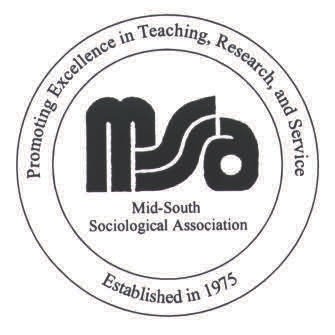 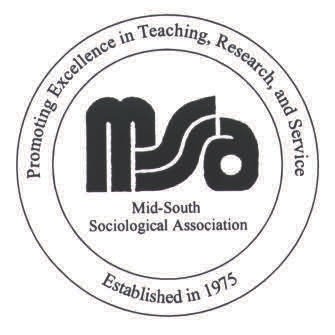 Annual Meeting 2022 Registration and 2023 Membership Application/Renewal FormNAME AND AFFILIATION ADDRESS (please print clearly):Preferred EMAIL ADDRESS for Sociological Spectrum JOURNAL SUBSCRIPTION (if different from above):Or register online at: https://www.meetingsavvy.org/mssa/Please fill out a separate form for each individual applicant.PAYMENT TOTALFor inquiries, email: erider@jsu.edu Membership Category SummaryRegular Member: Includes faculty, administrators, staff, or other salaried professionals (see income scale on pg.1).Joint Regular Member:  Spouses or domestic partners of MSSA members may opt to become joint regular members. Joint members and their spouses receive only one copy of Sociological Spectrum. Applicants for joint membership must also complete this form.Emeritus: Includes retired college/university faculty or administrators. There is no difference from regular membership except lower membership cost. Student: Includes individuals who are currently enrolled in an undergraduate or graduate program in a college or university. Affiliation and department must be provided (on previous page).Joint Student: Same as joint regular member, except the spouse or partner must also be a qualifying student. Student partners/spouses will receive only one copy of Sociological Spectrum. Teaching and/or Research InterestsA list of numbered subject areas is provided on Page 3. Please indicate in order of priority, as many as four subject areas which best represent your teaching and/or research interests. Write the four numbers in the spaces below.  Use “Other (Specify)” for areas not on the numbered list.            1st 	2nd       3rd        4th Other (Specify)INFORMATION FOR MSSA COMMITTEESPlease respond to all parts, even if you do not plan to attend the next meeting.1.	Please check all that apply:    □White  □Black  □Latino/a  □Native American  □Asian  □Other _______________2.	Please classify yourself as:  □Male   □Female □Specify__________  □Decline to Answer3.   Are you affiliated with a small or community college?	□Yes  □No4.   Do you want to participate in the minority caucus?	□Yes  □No5.	Do you want to participate in the women, gender & sexualities caucus?         □Yes  □No6.	When an annual meeting site is chosen, what matters most to you?□Climate   □Cost of attending  □Local attractions   □Travel connections   □Travel distance  □Quality of facilities    □Other  	SPONSORED UNDERGRADUATE STUDENT(S) REGISTRATIONUndergraduate students sponsored by members of the Mid-South Sociological Association may register for a fee of $10.00 each (early) or $20 (late). Sponsored undergraduates will receive badges, programs, and other materials, but will not be members of MSSA, nor will they receive a subscription to Sociological Spectrum. Undergraduate students who wish to become members and receive the subscription should register separately (see p. 1). Name of Sponsor:  		              Affiliation:  					Name of Undergraduate Student(s)		EmailUse additional sheet if necessary.DO NOT MAIL THIS PAGESUBJECT AREASUse this list to find code numbers for your areas of teaching and /or research interests.  Write the code numbers in the appropriate spaces on page 2.000 Do Not Code (no more areas)010 Aging/Gerontology/Death & Dying020 Applied Sociology/ Planning/ Evaluation Research030 Art/Literature/Performing Arts040 Biosociology050 Childhood/Adolescence060 Clinical Sociology070 Collective/Social Movements080 Community090 Comparative Sociology/Macrosociology093 Historical Sociology095 Social Indicators100 Computers/Microcomputing110 Criminal Justice115 Corrections/Penology120 Criminology/Delinquency/Crime130 Cultural Sociology140 Demography/Population142 Fertility144 Mortality146 Migration150 Development/Modernization160 Deviance170 Economy and Society180 Education190 Emotions200 Environmental/Disaster210 Epidemiology/Health/Illness220 Family230 Gender Studies240 Human Ecology245 Humanistic Sociology250 Industrial Sociology260 Knowledge/Social Thought/History of Sociology270 Law and Society275 Forensics280 Leisure/Sports/Recreation/Gambling290 Mass Communication/Media/Public Opinion300 Mathematical Sociology310 Medical Sociology315 Disabilities320 Mental Health/Illness330 Methods/Methodology331 Qualitative Methods332 Quantitative Methods340 Military Sociology350 Minority/Race/Ethnic Relations360 Organizations, Complex/Formal365 Small Colleges370 Political Economy380 Political Sociology390 Popular Culture/Humor400 Regional Studies/Globalization/World Systems401 Africa402 Asia/Pacific403 Europe404 South/Central America405 North America406 Southern United States410 Religion420 Rural Sociology430 Science/Technology440 Sexuality450 Small Groups460 Social Change470 Social Control480 Social Networks490 Social Policy/Human Services493 Poverty and Welfare495 Social Problems/Social Disorganization500 Social Psychology510 Socialization520 Sociology as a Profession530 Stratification/Inequality/Mobility535 Symbolic Interaction540 Teaching Sociology550 Theory560 Urban Sociology/Urban Studies565 Victimology570 Visual Sociology580 Work/Occupations/Professions990 Other2023 Membership Dues (see pg. 2 for category details)Dues include a 1-year e-subscription (2023) to Sociological Spectrum and are based on income ranges or other statuses as follows:2023 Membership Dues (see pg. 2 for category details)Dues include a 1-year e-subscription (2023) to Sociological Spectrum and are based on income ranges or other statuses as follows:2023 Membership Dues (see pg. 2 for category details)Dues include a 1-year e-subscription (2023) to Sociological Spectrum and are based on income ranges or other statuses as follows:2023 Membership Dues (see pg. 2 for category details)Dues include a 1-year e-subscription (2023) to Sociological Spectrum and are based on income ranges or other statuses as follows:Regular: < $30K: $35.00$30K-$49,999.00: $40.00$50K-69,999.00: $45.00               $70K+ :  $50.00Joint Regular: $20.00Emeritus: $35.00Student: $20.00Joint Student: $5.0048th Annual MSSA Conference October 13-15, 202248th Annual MSSA Conference October 13-15, 202248th Annual MSSA Conference October 13-15, 202248th Annual MSSA Conference October 13-15, 2022The Millennium Maxwell House Hotel2025 Rosa L. Parks Blvd.Nashville, TN 37228615-259-4343 or 866-866-8086 (Specify Mid-South Sociological Association)Booking LinkRESERVATIONS MUST BE MADE BY October 1RegistrationBy Sept. 25The Millennium Maxwell House Hotel2025 Rosa L. Parks Blvd.Nashville, TN 37228615-259-4343 or 866-866-8086 (Specify Mid-South Sociological Association)Booking LinkRESERVATIONS MUST BE MADE BY October 1Regular, Emeritus or Joint Non-Member Graduate StudentUndergraduate StudentSponsored UG Student $105.00$130.00$60.00$50.00$10.00Interested in a MSSA LIFETIME MEMBERSHIP? Check the box below and we will contact you with details!!□ YES, send me info!Interested in a MSSA LIFETIME MEMBERSHIP? Check the box below and we will contact you with details!!□ YES, send me info!Interested in a MSSA LIFETIME MEMBERSHIP? Check the box below and we will contact you with details!!□ YES, send me info!Title:□ Dr.  □ Ms.  □Mr.  □Mx.  □Other________Name:Affiliation*:Department:Phone Number:.               Email:Address:2023 Membership Dues (see above): $2022 Conference Registration Fee (see above):$Sponsored Undergraduate Students (see p.2):$Contribution to MSSA (general fund):$Contribution to the Minority Travel Fund: $Stanford Lyman Memorial Scholarship Fund: $Donations: (2022 Sponsorship Black Nashville Assembly; Committee on Racial & Ethnic Minorities; Women, Gender, & Sexualities Committee; Committee on Small & Community Colleges; President’s Reception; Lyman Memorial Fund; General)TOTAL AMOUNT PAID:$